2024年度　前期文献検索ガイダンス申込書当該授業におけるガイダンスの位置付けとテーマ・検索キーワードについて（必須）ガイダンスの位置付け　：　　　　　　　　　　　　　　　　　　                          　　　　　　　　　　テーマ・検索キーワード：　　　　　　　　　　　　　　　　　　　　　                           　　　　　　　ガイダンスの内容について（必須）1)別紙｢図書館活用ステップ｣を参照の上、希望項目の□にチェックをご記入ください(複数可)。＊同時アクセス数の上限がある等制限付きのデータベースには、網かけをしています。　それらのデータベースの実習を希望される場合は、事前にご相談ください。2)「館内ツアー」を「有」で希望される場合は、希望の場所や内容等をご記入ください。その他ご要望等がございましたらお知らせください。提出先：図書館2階レファレンスカウンター、またはmail（ill@js.shudo-u.ac.jp）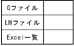 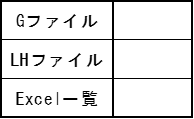 申込日2024  年　　   月　  　　日担当教員名科目名参加人数学生  　　　名教員　　  　名所　属学部　　　　　　　　学科　　　　　　　年生学部　　　　　　　　学科　　　　　　　年生学部　　　　　　　　学科　　　　　　　年生学部　　　　　　　　学科　　　　　　　年生日　時第1希望：2024  年　　  　月　　  　日（  　　）　　　　　時限第2希望：2024  年　　  　月  　　　日（　  　）　　　　　時限第1希望：2024  年　　  　月　　  　日（  　　）　　　　　時限第2希望：2024  年　　  　月  　　　日（　  　）　　　　　時限第1希望：2024  年　　  　月　　  　日（  　　）　　　　　時限第2希望：2024  年　　  　月  　　　日（　  　）　　　　　時限第1希望：2024  年　　  　月　　  　日（  　　）　　　　　時限第2希望：2024  年　　  　月  　　　日（　  　）　　　　　時限STEP１ 図書館で図書を探せる□　OPACで図書を探す□　雑誌、新聞、DB等各資料の特性についての説明□　その他(　　　　　　　　　　　　　　　　　　　　　　　　　　　　　　　　　　　　　)STEP 2　図書館で様々な資料を探せる□　各資料の情報の入手支援サービス（My Library、ILL等）□　図書を探す　□ CiNii Books □ WebcatPlus　□国立国会図書館サーチ□　雑誌を探す　□ OPAC　　　  □ CiNii Books □ WebcatPlus　□　雑誌論文・記事を探す□ CiNii Research  □ MagazinePlus(1)   □ Web-OYA bunko(2)  □ 日経BP記事検索□ IRDB  　　　　  □ J-STAGE   　      □国立国会図書館サーチ□　新聞記事を探す□縮刷版　□ 日経テレコン □ 朝日新聞クロスサーチ(2) □ 毎索(1) □ ヨミダス歴史館(1)□　その他(　　　　　　　　　　　　　　　　　　　　　　　　　　　　　　　　　　　　)STEP 3  図書館+Webで様々な資料・情報を探せる□　専門的な情報の検索(主専攻関連DB・海外の文献情報・オープンアクセスジャーナル)□ JapanKnowledge Lib(四季報など)(4)           □ MLA    □ Literature Online□ WestlawJapan　　□ WestlawNext　　□ LEX/DBインターネット(10) →扱う判例・キーワード 事件番号：　　　　　年（　　　　）第　　　　　号　 □ eol(1)　        □ FinancialQUEST(10)  □ PsycINFO／PsycARTICLES　□ Web of Science  □ ScienceDirect       □ 東洋経済デジタルコンテンツライブラリー□　VPNや学認についての説明□　その他(　　　　　　　　　　　　　　　　　　　　　　　　　　　　　　　　　　　　)館内ツアー：　有（　　　　分程度・場所：　　　　　　　　　　）　・　無　